Szemléletformálás az energiatudatosság és energiahatékonyság jegyében Alsóságon (KEHOP 5.4.1-16-2016-00296) pályázat  programjai2021. 06. 12.-2021. 09. 28.Zöld járat programjai2021. június 12-én került sor az Alsósági Tavaszi Napok megrendezésére.A standon a  megújuló energiaforrásokkal kapcsolatos  további tájékoztató anyagokat bocsátottunk az érdeklődők rendelkezésére. A tájékoztató kiadványok az interneten rendelkezésre álló szakanyag felhasználásával készültek.   A rendezvényen résztvevők totót tölthettek ki, játékosan visszajelzést kapva tájékozottságukról.  Szerettünk volna képet kapni arról is, mennyire energiatudatosak az itt élő emberek, ezért egy kérdőív kitöltésére is megkértük őket. A célcsoport rendezvényen résztvevők, illetve az iskolánk dolgozói és tanítványaink szülei.A kampány az utolsó tanítási napon, 2021. június 15-én  folytatódott.  Diákjaink egy kétórás foglalkozáson vehettek részt, ahol pedagógus kollégáim játékos kísérletekkel igazolták a megújuló energiaforrásokban rejlő lehetőségeket. A foglalkozást minden csoport a TOTO kitöltésével zárta. Médiakampányok népszerűsítő kiadványok a megújuló energiaforrások tükrébenA célcsoport a lakosság, ezért a  kampány helyszíne szintén  az Alsósági Tavaszi Napok /2021. június 12./ mivel a rendezvény önmagában is nagy közönséget vonz. A rendezvény résztvevői a legkisebb gyermekektől a legidősebb korosztályig, így a plakátok  minden korosztály számára hasznos ismereteket adtak át és felkeltette az érdeklődésüket a megújuló energia kapcsán.  A rendezvényt megelőző hetekben iskolánk tanulói rajzokat, plakátokat készítettek a megújuló energiaforrások témájához, az elkészült alkotásokat a település lakói is megtekinthették.Tanulmányi kirándulások2021.09.20-án  iskolánk  6-7-8. osztálya egy közös kiránduláson vett részt a Tata mellett a Gerecse hegyoldalának erdeiben megbúvó Agostyáni Ökofaluban, melyet a Természetes Életmód Alapítvány működtet. A  csoportkísérő, Labanc Györgyi,  az alapítvány kuratóriumi elnöke nagyon sok információt osztott meg velük. Megismertette velünk a vidék faunáját és flóráját,  kiemelten  a klímaváltozást, illetve annak hatását az életünkre. A kirándulás kiemelt célja a Szelídenergia tanösvény megismerése volt.A tanösvény a Nomád Tábor területén fölállított 10 állomásból és az állomásokon működő szelíd energia berendezésekből áll. Kísérőnk bemutatta az összes berendezést, amely üzemanyag nélkül működik, viszonylag olcsó és a legtöbb házilag is elkészíthető. 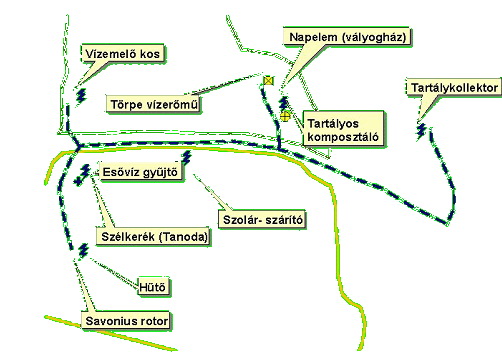 Ismereteket szerezhettek a gyerekek  még  a háztáji gazdálkodásról, az állattartásról. Mindezt úgy, hogy  a faluban sem villany sem vezetékes villanyellátás nincs.Egy olyan komplex élményt kaptak a tanulók, mely talán hozzájárul ahhoz, hogy fontosnak tartsák a környezetet, annak védelmét.2021. 09.27-én ismét Tata mellé az Agostyáni Ökofaluba indultunk a 4. és 5. osztályosokkal. Az időjárás azonban nem kedvezett a kültéri programnak. Bár lakóhelyünkön  aznap alig esett eső, az úticélunk elérése előtt  mégis rossz hírt kaptunk. A felhőszakadás  miatt sajnos a várva várt szabadtéri program az eredeti helyszínen megvalósíthatatlan volt.Úticélunk más lehetőség nem lévén, hiszen a talaj csúszóssá, balesetveszélyessé vált, a tatai Új Kajakház Ökoturisztikai Központ lett. Ezen a csodálatos természeti környezetben lévő helyszínen,  a tatai Öreg-tó partján ismerkedhettünk meg az ökofaluval. Idegenvezetőnk itt is  Labanc Györgyi, aki  ismét  magas szakmai színvonalon, de kellő játékossággal vezetett végig bennünket ezen az izgalmas helyen. Szavaiból kiderült a gyerekek számára, hogy a természet közelségében egy lenyűgöző fenntartható rendszert hoztak létre.Sajnos ez alkalommal nem életközelben ismerhettük meg a Szelíd energiák tanösvény berendezéseit, hanem egy PPT segítségével. Előadónk a képek alapján magyarázta el  a berendezések működését, és  néhány egyszerűbb eszköz elkészítésére is   biztatta a tanulókat.A program során   változatos  interaktív játékokkal vitte egyre  közelebb a gyerekeket a földi élet bölcsőjéhez, a vízhez. Sokoldalúan megközelítve, tudatosítva hogy közös felelősségünk megőrizni vizeink és környezetünk tisztaságát.Szeptember 28-án reggel 1. 2. 3. osztályosok indultak útnak. Az Ikervári Vízerőmű és Múzeum megtekintése volt a  kirándulás célja. A szabadtéri kiállítás tárgyai messziről vonzották a gyerekeket. Az üzemvízcsatorna láttán nagy volt az érdeklődés, honnan is jön ez a sok víz, mi a neve a folyónak. Megtudták milyen itt a tél, a jeges ár, mi történik a halakkal, ha véletlenül beúsznak. Nehezen váltak meg a  látványtól.  A következő állomás a gépház volt, ahol kiállított és működő turbinát is láttak. Néha  azt sem tudták merre fordítsák a tekintetüket, merre induljanak el a felfedezésben, kit is hallgassanak. Ezt követően a múzeumba mentek. Ez nemcsak az erőművet, hanem a megújuló energiaforrásokat, a Rába élővilágát és a vízierőművek történetét is bemutatja. Sok volt a látnivaló. A gyerekek vissza-visszatértek egy-egy helyszínre, ahogy bővült információjuk a látottakról. Lenyűgözte őket a sok makett. A séta egy kis hídon ért véget, ahol az egyik oldalon az erőművet elhagyó víz zubogott a működő turbinánál, a másik oldalon pedig természetes környezetében folytatta útját.A következő látnivaló a szélpark volt. Ezt csak a buszról nézve élvezhettük, mert a járványhelyzet miatt nem lehet „látogatni” őket.                                                                                 Szabóné Kiss Ildikószakmai vezető